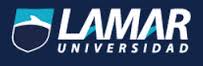 Guadalajara, Jalisco a 
19 febrero de 2016
Foro relaciones afectivas
¿Qué sucede hoy en día?

Universidad Lamar tiene el honor de saludar e  invitarlo a participar en el foro, que se ha organizado con la finalidad de dar a conocer que es lo que está pasando con las relaciones afectivas, ¿cuáles son los factores que están influyendo? ¿Por qué se presentan nuevas relaciones afectivas? ¿Qué tan importantes se están convirtiendo las relaciones afectivas en nuestra vida?, Estos serán algunos de los temas en los que podrás participar en nuestro foro.Nuestro esperado foro se llevara a cabo en el auditorio de nuestra escuela de renombre Universidad Lamar, campus Palomar, ubicada en Ramal La Tijera 1754 Fracc. Amapas Tlajomulco de Zúñiga (A espaldas Hospital Puerta de Hierro Sur).Nuestro objetivos como alumnos de esta institución, es darle a cada uno de ustedes una educación de relaciones afectivas y usted nos otorgué una gran aportación a este foro, para el día que aceptemos relacionarnos con un individuo, se una relación sana.
Esperamos contar con su presencia.Verónica García Rodríguez
Moderadora y alumna de 6° semestre de bachillerato.